阿尔及利亚建筑工招聘岗位一、阿尔及利亚简介阿尔及利亚民主人民共和国位于非洲最北边的地中海南岸，国土面积238万平方公里，人口3200万，黄白色人种，居住主要集中在地中海沿岸，属亚热带海洋性气候（全年温度5至36度），每年12月为雨季，盛产石油、天然气、小麦等。官方语言为阿拉伯语和法语，与北京时差为7小时，信奉伊斯兰教（风俗与我国回族相似），是中国非常友好的国家。二、招工信息1、本公司招聘赴阿尔及利亚施工的木工、钢筋工、瓦工（能抹灰、砌砖、镶贴）等建筑工。以上工种到阿尔及利亚后能带领当地人干活。2、应聘条件：热爱祖国、热爱和平，身体健康，技能素质优良，一人多技者优先。年龄原则在28周岁-53周岁之间，自愿报名，能服从组织岗位分配。合同期24个月，年收入不低于12万元。三、阿尔及利亚1228套项目招工计划公司地址：亳州市西一环路与芍花路交叉口联 系 人： 马飞虎  传 真：0558——5131926电    话：0558—5131925，5131926手    机：19556731715，13856777798网    址：www.tongdehr.com（亳州同德人力资源网）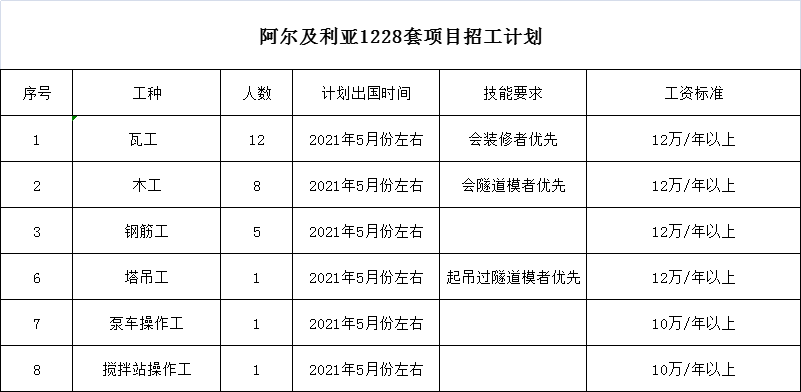 